Технологическая карта урока с использованием электронной формы учебников Приложение 1Задания по теме «Периодическая система химических элементов Д.И.Менделеева. Знаки химических элементов»Задание 1.  «Символика химических элементов»Эталон ответовАБГБАПриложение 2Задание 2 "Координаты" химических элементовЭталон ответовБГАГБПЕРЕЧЕНЬ ИСПОЛЬЗУЕМЫХ НА ДАННОМ УРОКЕ ОБЪЕКТОВ ЭФУОрганизационная структура урока:Разработчик урокаПаньшина Светлана СергеевнаПредметХимияУчебник (электронная форма)О.С.Габриелян Химия. 8 класс. М:.ДрофаКласс8 классТема урокаПериодическая система химических элементов Д.И.Менделеева. Знаки химических элементов.Цель урокаПознакомить с ПСХЭ Д.И.Менделеева, знаками химических элементов, их положением в периодической таблице. Задачи урокаОбразовательная: сформировать первичное представление о Периодической системе (таблице) химических элементов Д.И. Менделеева и её структуре (периоды, группы, подгруппы); познакомить с химическими знаками (символами) химических элементов, их произношением и написанием; научиться определять периоды, группы, подгруппы, порядковый номер химического элемента в ПСХЭ Д.И.Менделеева.Развивающая: развивать логическое и критическое мышление, самостоятельность к рефлексии, обеспечение системности учения. Воспитывающая: воспитывать положительную мотивацию учения, правильную самооценку и чувства ответственности, умения работать в группе. Планируемые результаты (УУД)Предметные: умения определять понятия  «химический знак, или символ»; описывать табличную форму  Периодической системы химических элементов Д. И. Менделеева; описывать положение элемента в таблице Д. И. Менделееваизучить строение ПСХЭ Д.И. Менделеева.показать значимость ПСХЭ Д.И. Менделеева при изучении химии;знать понятия: периоды (малые и большие), группы, подгруппы в Периодической системе;этимологию названия некоторых элементовформировать умения и навыки пользования таблицей, для извлечения, заложенной в ней информацииМетапредметныеПознавательные: поиск и выделение необходимойинформации из различных  источников.Делают выводы в результате совместной работы класса и учителя; Овладевают при поддержки учителя учебно-организационными, учебно-информационными и учебно-коммуникативными умениями  Давать определение понятиям, обобщать понятия; осуществлять сравнение и классификацию; строить логические рассуждения, устанавливать причинно-следственные связи, создавать обобщения, делать выводы. Использовать знаково-символические средства для запоминания химических символов.Регулятивные: умения создавать обобщения, классифицировать, использовать знаковое моделирование; структурировать информацию и преобразовывать ее из одной формы в другуюВносят необходимые  коррективы в действие после его завершения на основе оценки и учета характера сделанных ошибок;Планировать учебную деятельность в соответствии с учебным заданием, в том числе при выполнении эксперимента в рамках предложенных условий.Уметь использовать речь для регуляции своей деятельности.Осуществлять само- и взаимоконтроль и коррекцию своей деятельности в процессе достижения результата в соответствии образцами (алгоритмами).Коммуникативные: выражать с достаточной полнотой и точностью свои мысли, слушать и вступать в диалог, участвовать в коллективном обсуждении; умение работать в группе.Организовывать учебное сотрудничество и совместную деятельность с учителем и с одноклассникамиУстанавливать рабочие отношения в группе, планировать общие способы работы.Строить понятные для собеседника речевые  высказывания, уметь слушать собеседника, адекватно и осознанно использовать устную и письменную речь, владеть монологической контекстной речьюЛичностныеПонимание единства и целостности естественнонаучной картины мираНеобходимое оборудование Ноутбуки, планшеты, смартфоны, электронная доска, компьютер,  ЭФУ (химия 8 класс), ПСХЭ Д.И.Менделеева.Электронные образовательные ресурсы (в электронной форме учебника и/(или) в Сети ИнтернетЭФУ1.Химические элементы, названные в честь какого – либо места.А. ГалийБ. СвинецВ. ЛитийГ. Водород2. Химические элементы, названные по месту, где они были найдены.А. РутенийБ. СтронцийВ. КислородГ. Кюрий3. Названия, данные химическим элементам в честь ученых и известных людей.А. ГерманийБ. АзотВ. ДубнийГ. Эйнштейний4. Названия химических элементов, данные в честь различных богов, духов, планет.А. ГалийБ. СеленВ. АлюминийГ. Бор5. Химические элементы, названные по их свойствам.А. КислородБ. СкандийВ. БерилийГ. Борий1. Какой химический элемент находится в VА группе во 2 малом периоде, порядковый номер 7.А. КислородБ. АзотВ. Водород Г. Кремний2.  Место положения химического элемента серы в периодической системе химических элементов Д.И.Менделеева.А. VI A группа 2 малый периодБ. V A группа 3 малый периодВ. VI В группа 2 малый периодГ. VI A группа 3 малый период3. Укажите группу химического элемента кальция.А. II A группаБ. V B группаВ. I А группаГ. II В группа4. Период химического элемента железа.А. 3 большойБ. 2 большойВ. 4 малыйГ. 4 большой5. Порядковый номер химического элемента CI.А. 18Б. 17В. 9Г. 13№Название объекта ЭФУТип, вид объекта Номер страницы в учебнике, где находится данный объект/Ссылка на ЭОР из сети Интернет/сайтКомментарий, какую роль он играет на данном уроке 1ЭФУТекстСтраница электронного учебника 29-38Сайт:  rosuchebnik.ruИзучение нового материала с использованием электронного учебника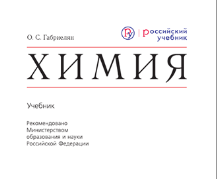 1ЭФУВидеофрагментСтраница электронного учебника 30-32Сайт:  rosuchebnik.ruЗнакомятся  с этимологией химических элементов (изучение новых знаний)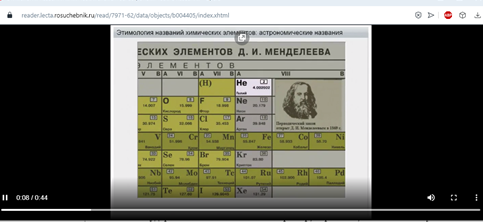 Этимология химических элементов: Из мифологииАстрономические названияГеографические названияИмена ученых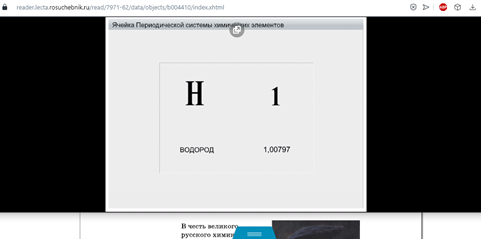 Ячейки ПСХЭ1ЭФУТекстСайт:  rosuchebnik.ruОбобщение знаний по теме «Периодическая система химических элементов Д.И.Менделеева. Знаки химических элементов»2ЭОРТестовое задание«Символика химических элементов»Приложение 1Усвоение нового материала (для облегчения и запоминания классификации и этимологией химических элементов классификации). 2ЭОРВидеороликhttps://www.youtube.com/watch?v=SAWr-KZhD0EЭтап физминутки (переключение с учебной деятельности на двигательную активность)2ЭОРТестовое занятие «Координаты» химических элементов.Приложение 2Усвоение нового материала (для облегчения и запоминания нахождения химических элементов в ПСХЭ). Этапы урока(могут быть изменены)Деятельность учителяДеятельность обучающихсяМатериал учебника(скрин страницы ЭФУ)ДлительностьФормируемые УУДОрганизационный этап. Приветствует учащихся, отмечает отсутствующих, настраивает обучающихся на работу.Приветствуют учителя, готовятся к работе на уроке, организуют рабочее место.30сЛ: формирование осознанного, уважительного и доброжелательного отношения к другому человеку, его мнению, мировоззрению.К: планирование учебного сотрудничества с учителем и сверстниками.Мотивация учебной деятельности учащихся.Постановка цели и задач урока. Координация деятельности обучающихся. Создание условий для подготовки к восприятию нового учебного материалаСоздание проблемной ситуации и формулирование учебной проблемы через стихотворение:С. Щипачев ЧИТАЯ МЕНДЕЛЕЕВАДругого ничего в природе нетНи здесь, ни там, в космических глубинах;Все: от песчинок малых до планетИз элементов состоит единых.Как формула, как график трудовой,Строй менделеевской системы строгой.Вокруг тебя творится мир живой,Входи в него, вдыхай, руками трогай!Ты знаешь, газ легчайший водородВ соединенье с кислородом – этоИюльский дождь от всех своих щедрот,Сентябрьские туманы на рассветах.Кипит железо, серебро, сурьмаИ темно-бурые растворы брома,И кажется вселенная самаОдной лабораторией огромной.Тут мало оптикой поможешь глазу,Тут мысль пытливая всего верней.Пылинку и увидишь-то не сразу –Глубины мирозданья скрыты в ней.Будь то вода, что поле оросила.Будь то железо, медь или гранит, –Всю страшную космическую силу,Закованную в атомы хранит.Мы не отступим, мы пробьем дорогуТуда, где замкнут мирозданья круг, –С собой возьмем мы знанья на подмогуИ это станет делом наших рук.Задает вопрос: О чем сегодня пойдет речь на уроке?Слушают стихотворение.Отвечают на вопрос, называют тему и формулируют цель урока. Записывают в тетрадь число тему урока.5 мин3 минР: формированиеумения -предположения. Анализ,  сравнение, обобщение, аналогия, классификация, осознанное и произвольное построение речевого высказывания;Л: мотивация кизучению новогоматериала.К: выражение своих мыслей с достаточной полнотой и точностью, учет разных мнений;Актуализация знанийПСХЭ Д.И.Менделеева можно представить в виде большого дома, в котором «дружно живут» абсолютно все химические элементы, известные человеку. При формировании знаний о химических элементах появилась необходимость в их классификации. Задает вопрос Знакомит    с    этимологией названий химических элементов: географические      названия, астрономические, мифы древнего мира и имена ученых.Знакомство   с   этимологией названия химических элементов.Предлагают возможные классификации. Работа в группах по распределению химических элементов.Приложение 1.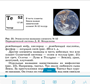 ЭФУ стр.30-327 минР: выдвигают версии,уточняют, дополняют;К: отстаивают свою точку зрения, делать выбор;П: строят логические цепочки рассужденийФизкультминуткаПредлагает обучающимся выполнить несколько физических упражнений.Смотрят видеоролик и выполняют упражнения.https://www.youtube.com/watch?v=SAWr-KZhD0E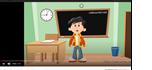 1мин 40 сЛ: осознание ценности здорового и безопасного образа жизни.Первичное усвоение новых знаний.Учитель предлагает детям провести химический диктант в виде загадок о химических элементах.  1.Какой элемент необходим нам для дыхания? 2.Какой элемент нам нужен для укрепления костей? 3. В рыбе содержится элемент стимулирующей мозговую деятельность человека, как он называется? 4.Самый лёгкий химический элемент?Педагог рассказывает об устройстве периодической системе Д.И.Менделеева.Периодическая система – это графическое выражение периодического закона.Периодическая система это семиэтажный многоквартирный дом, где живут химические элементы. Номер квартиры каждого химического элемента – это его порядковый номер (Z), который является существенной характеристикой каждого элемента. В ней расположены металлы и неметаллы. Если провести диагональ от бора (В) к астату (Аt), то слева от этой диагонали находятся металлы, а  справа неметаллы, но элементы побочных подгрупп слева от этой диагонали тоже являются металлами.Периодическая система состоит из периодов, рядов и групп.Периоды – это горизонтальные ряды в ПСХЭ.Всего 7 периодов, которые делятся на малые (состоят из одного горизонтального ряда: 1, 2, 3) и большие (состоят из двух горизонтальных рядов: 4, 5, 6). 7 период является незавершенным.Группы – это вертикальные ряды ПСХЭ. Каждая группа состоит из двух подгрупп: главной (А-группы: элементы с 1-го по 7-ой период)  и побочной (В-группы: элементы  периодов с 4-го по 7 период). Номер группы показывает высшую валентность химического элемента.Примеры: 1) Кислород. Порядковый номер Z(О) = 8. Элемент 2-го периода VIА- группы периодической системы. Неметалл.2) Кальций. Порядковый номер Z(Са)=20. Элемент 4-го периода IIА группы периодической системы. Металл.Ученики отвечают на вопросы, участвуют в коллективной беседе, рассказывают интересные факты об отгаданных элементах и записывают как они читаются, используя учебник стр. 31.Слушают, выполняют тестовое задание «Запишите «координаты» химических элементов. Приложение 2.ЭФУСтр. 31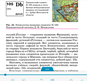 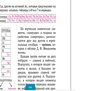 10 минРегулятивные (оценка, саморегуляция)Познавательные (общеучебные универсальные действии, логические универсальные действия)Этап понимания и закрепления изученногоИспользуя таблицу Менделеева, дайте ответ на предложенные загадки. Для этого символы химических элементов запишите в строчку и в той же последовательности, в которой они упоминаются в загадке. Правильно записанные символы элементов помогут вам составить искомое слово и прочитать его по-русски. Координирует образовательный процесс. 1. Запишем в строчку аш, о, цэ.
Что у тебя есть на лице? (НОС.)2. А цэ, о, аш запишешь ты –
Наступит царство темноты.(СОН.)3. Цэ, о и калий на часок
Зашли в кафе и пили ... .(СОК.)4.Фосфор, кислород и бор
Вели серьезный разговор.
Всем элементам нужен кров –
Был под фундамент вырыт. (РОВ.)5. Молибден и углерод,
С ними калий, барий
Целый день напролет
Словари листали.
Латинский мы не знаем,
По-русски прочитаем (МоСКВа.)6. Кислород в гости кальция позвал,
Сервиз кофейный он достал.
Осенний вечер. Чудеса!
Его ужалила. (ОСа.)7. Бегут полоний и тантал,
А командир от них отстал.
Победа ждет пехоту,
Коль есть такая ... .(РоТа.)8. Что спицами вязали
Гольмий, кобальт, калий? (НоСоК.)Пользуются периодической таблицей, записывают в тетрадь символы химических элементов, определяют искомое слово. Работают в группе.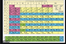 7 минП: умениеперерабатыватьполученнуюинформацию,делать вывод спомощью учителя.Р: умение проверятьполученнуюинформацию, осуществлять самоконтроль;  К: умение работатьв группе  и всемклассом, сучителем, слушатьсобеседника и вестидиалог; умениеосуществлятьвзаимный контроль.Рефлексия (подведение итогов занятия)Подводит итог урока, просит детей дополнить предложения.Знакомятся с предложениями и дополняют их:1. Сегодня я научился … 2. Мне все понятно, но….        3. Ещё придется потрудиться над……  4. Да, трудно все-таки еще нужно разобрать ….3 минАнализируют и оценивают свою деятельность на уроке.Информация о домашнем задании, инструктажПросит открыть дневники и записать домашнее задание.Выдаются карточки с заданиями:Задание.  Определить период, группу, подгруппу, порядковый номер элементовМагний: период _____________, группа ______________, подгруппа ________________, порядковый номер ______Фосфор: период _____________, группа ______________, подгруппа ________________, порядковый номер _______Алюминий: период _____________, группа ______________, подгруппа ________________, порядковый номер _______Запись на слайде. П 5, выучить 20 химических элементов. стр.Ответь на вопрос: «В каких продуктах содержатся химические элементы-неметаллы?» (10 примеров)Слушают учителя, записывают домашнее задание в тетрадь. Задают вопросы.Отвечают учителю спасибо за урок и после звонка покидают кабинет.ЭФУ, периодическая таблица3 минУчитель благодарит за урок.